ТЕСТ ПО ПРОГРАММЕ «Мой первый робот с конструктором VEX IQ»ФИО кандидата _____________________________________________№ школы и класс _____________________________________________Увлечения (все) ____________________________________________________________________________________________________________Инструкция: 1.Выполните тест. 2.Пришлите фотографию или скан бланка с ответами (заархивируйте в формате zip) на электронную почту roboogma32@yandex.ru1.К какому типу датчиков относится кнопка (датчик касания)?А) дискретныйБ) аналоговыйВ) генераторный2.Если левая шестерня поворачивается в указанном стрелкой направлении, то в каком направлении будет поворачиваться правая шестерня?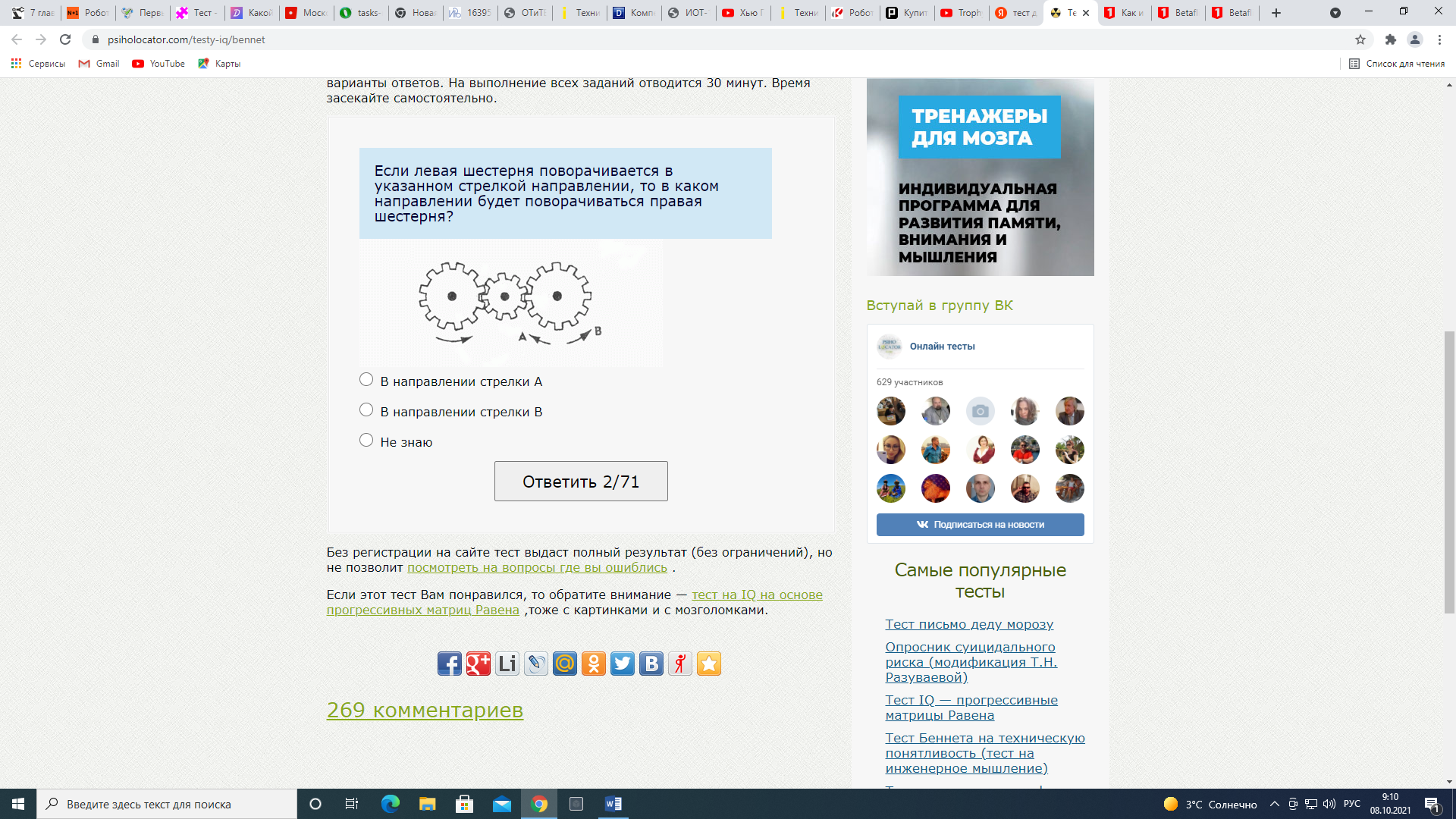 А) В направлении стрелки ВБ) В направлении стрелки А3.Какой тип электродвигателя необходимо применить для точного поворота вала (вплоть до 5 градусов), не используя дополнительных датчиков положения, только один электромотор?А) коллекторныйБ) реактивныйВ) гистерезисныйГ) шаговыйД) асинхронный4.Какая из машин с жидкостью в бочке тормозит?А) машина ББ) машина ВВ) машина А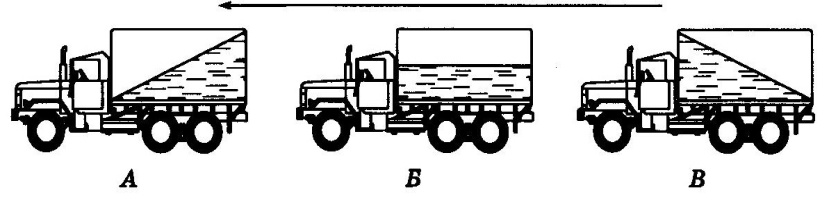 5. Какая зубчатая передача обладает эффектом самоторможения и является необратимой?А) прямозубаяБ) коническаяВ) червячнаяГ) планетарная6. Какой датчик в конструкторе Lego mindstorms позволяет измерить расстояние до объекта, удаленного на 200см?А) инфракрасныйБ) ультразвуковойВ) гироскопГ) датчик цвет7.Какими ножницами легче резать лист железа?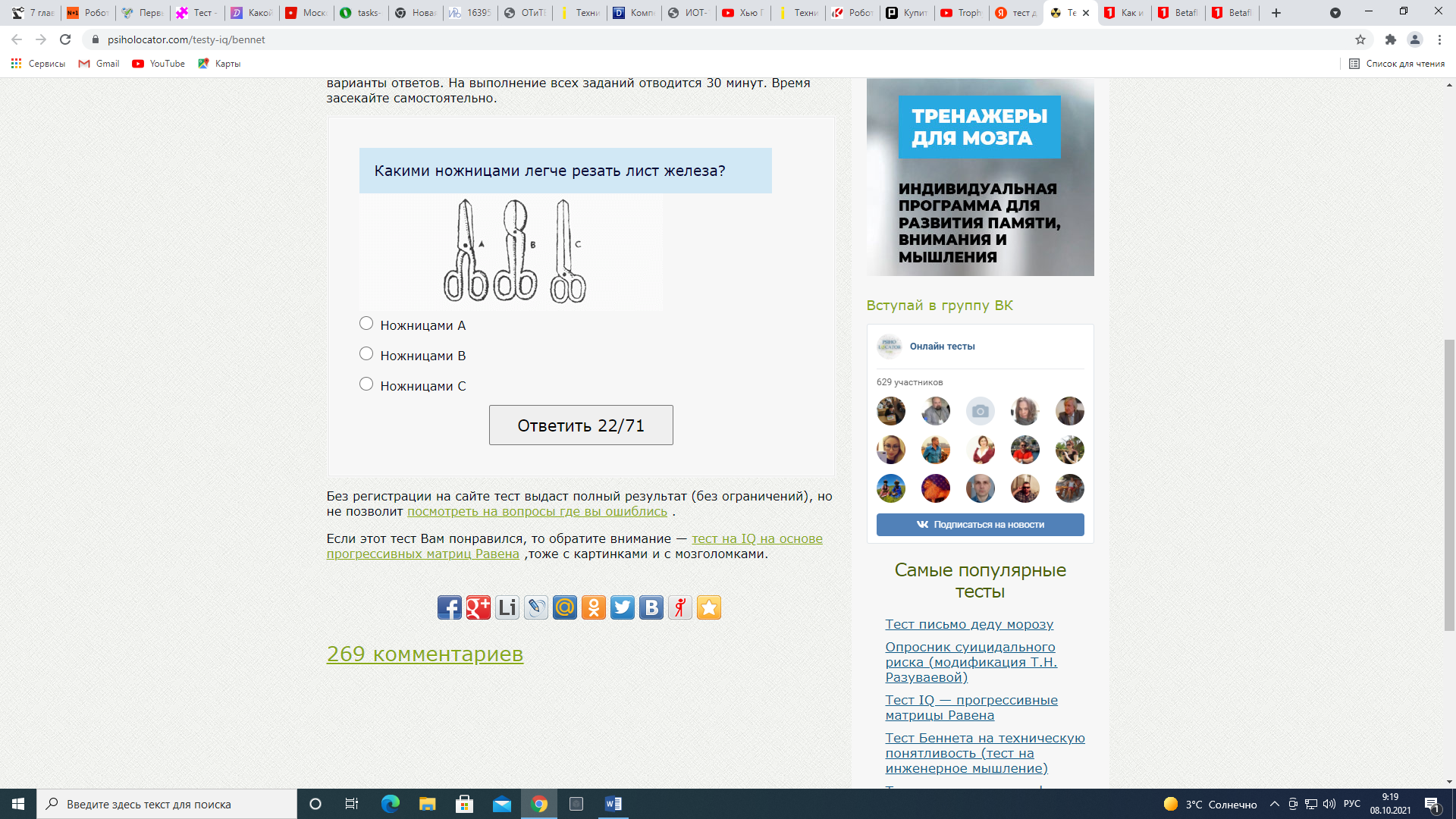 А) ножницами АБ) ножницами ВВ) ножницами С8.Вес фигур А, В и С одинаковый. Какую из них труднее опрокинуть?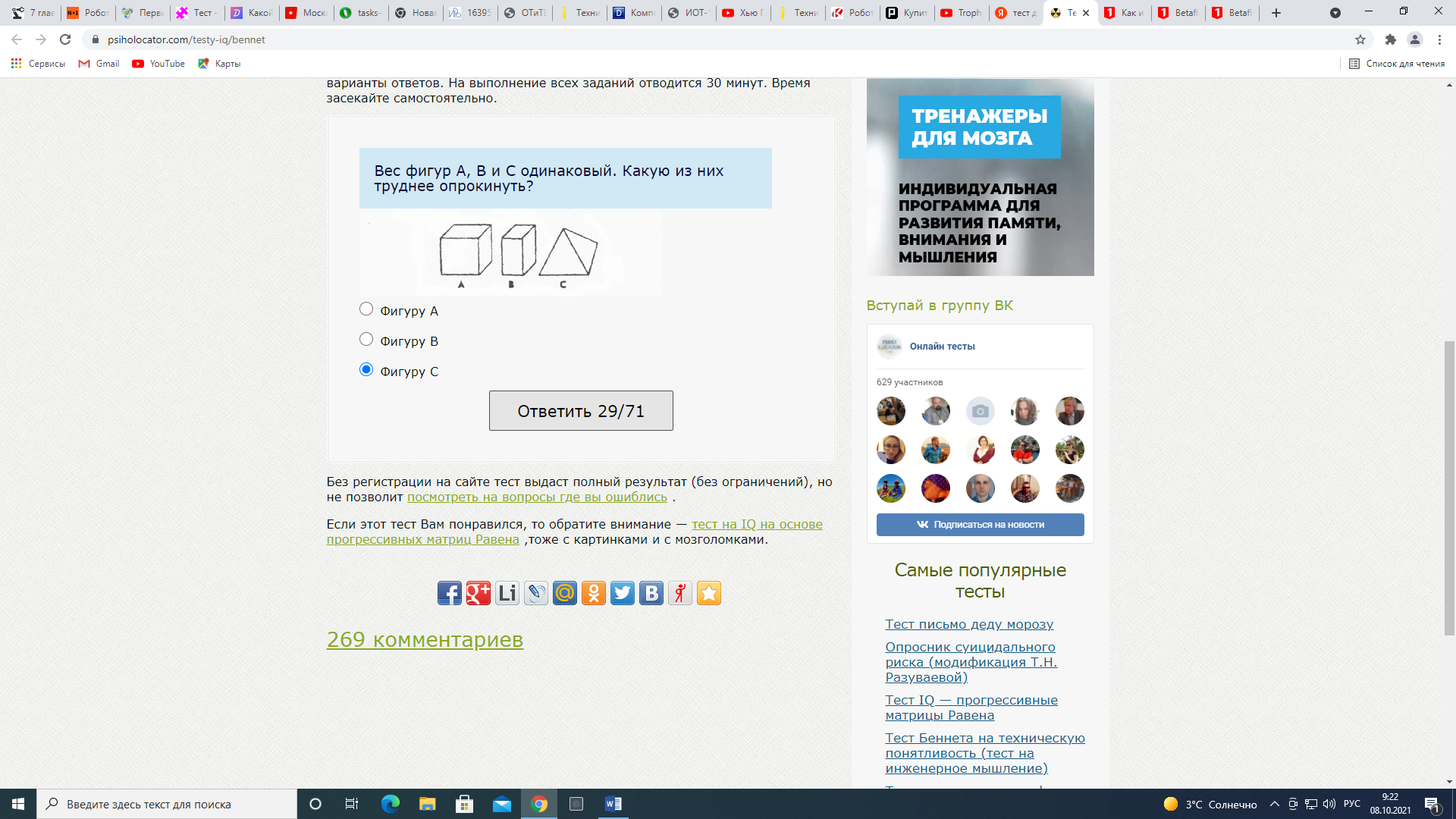 А) фигура АБ) фигура ВВ) фигура СКонкурсный рейтинг поступающего формируется по следующей бальной системе:Максимальное число баллов: 11Номер заданияБаллы1,2,4,6,813,5,72